    2023 -2024 TRACK SEASON          			1/16/23- 3/8/24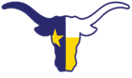 PRACTICE MON-THUR      4:30-5:30PM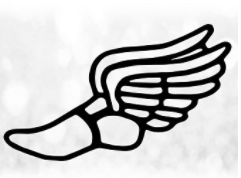 LAST DAY TO JOIN TRACK IS 1/26/24Pick up your Track Information packet from Coach Langlie, Jacobs, Waters, Walters, Graziano or at the front office. 				